7 апреля 2022 года № 692О возложении полномочий Муниципальной избирательной комиссии города Чебоксары на Ленинскую районную г. Чебоксары территориальную избирательную комиссиюВ соответствии с п. 4 ст. 12 Закона Чувашской Республики от 25 ноября 2003 года № 41 «О выборах в органы местного самоуправления в Чувашской Республике» Чебоксарское городское Собрание депутатовР Е Ш И Л О:1. Ходатайствовать перед Центральной избирательной комиссией Чувашской Республики о возложении полномочий Муниципальной избирательной комиссии города Чебоксары по подготовке и проведению выборов в органы местного самоуправления, местного референдума на территории г. Чебоксары на Ленинскую районную г. Чебоксары территориальную избирательную комиссию.2.  Установить, что со дня возложения Центральной избирательной комиссией Чувашской Республики полномочий Муниципальной избирательной комиссии города Чебоксары на Ленинскую районную                       г. Чебоксары территориальную избирательную комиссию полномочия Муниципальной избирательной комиссии города Чебоксары прекращаются.3. Настоящее решение вступает в силу со дня его официального опубликования.4. Контроль за исполнением настоящего решения возложить на постоянную комиссию Чебоксарского городского Собрания депутатов по местному самоуправлению и законности (Н.Ю. Евсюкова).Глава города Чебоксары	          О.И. КортуновЧувашская РеспубликаЧебоксарское городскоеСобрание депутатовРЕШЕНИЕ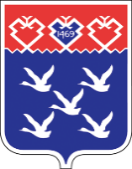 Чǎваш РеспубликиШупашкар хулиндепутатсен ПухăвĕЙЫШĂНУ